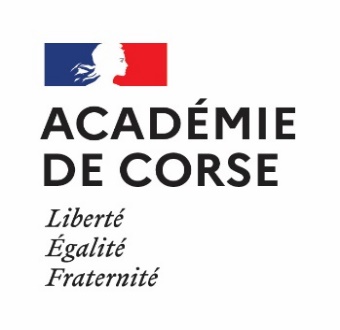 									Annexe n°2RECTORATDivision des Personnels Enseignants Division des Personnels de l’Administraiton et de l’EncadrementNOM-PRENOMS : ..............................................................................................................................GRADE : .........................................................................DISCIPLINE :……………………………AFFECTATION 2022/2023: .............................................................................................................AFFECTATION 2023/2024 : .............................................................................................................Position administrative 2022/2023 : (C.L.D. - Activité - Congé parental - Disponibilité... Etc.)................................................................................................................................................................S’agit-il d’une première nomination dans le corps (1): 	Oui	/____/		Non 	/____/S’agit-il d’une première mutation dans le corps (2) : 		Oui	/____/		Non 	/____/S’agit-il d’une mutation après promotion : 			Oui	/____/		Non 	/____/Durée de service dans la précédente résidence administrative :		 - moins de 5 ans 			Oui	/____/		Non 	/____/		 - plus de 5 ans 			Oui	/____/		Non 	/____/		 - moins de 3 ans			Oui	/____/		Non 	/____/		 - plus de 3 ans			Oui	/____/		Non 	/____/Pièces à joindre impérativement : 	- arrêté de mutation ou d’affectation précédent votre nomination dans l’académie de Corse au 01/09/2023,	- pour les personnels déjà en poste dans l’académie, joindre également votre arrêté d’affectation précédent votre nomination au 01/09/2023.dans le cas d’une première nomination, l’agent n’a droit à aucun remboursement (article 22 du décret du 28 mai 1990),(2) dans le cas d’une première mutation, la condition de durée d’exercice dans la précédente résidence administrative est réduit à 3 ans (article 19-1er du décret du 28 mai 1990).Au cours des cinq dernières années précédant votre mutation, avez vous été en : (Préciser la date et la durée)- Disponibilité		Oui	/____/		Non 	/____/ 		..............................- Congé parental	Oui	/____/		Non 	/____/ 		..............................- Service National	Oui	/____/		Non 	/____/ 		..............................- C.L.D.			Oui	/____/		Non 	/____/ 		..............................- C.L.M.			Oui	/____/		Non 	/____/ 		..............................Il est précisé que ces périodes sont suspensives du décompte de la durée du séjour.________________________________________________________________________________Avez-vous fait l’objet d’une mutation précédente : - n’ayant pas donné lieu à prise en charge 			Oui	/____/		Non 	/____/- d’office			Oui	/____/		Non 	/____/_______________________________________________________________________________Etes-vous en rapprochement de conjoints ?			Oui	/____/		Non 	/____/(1) Si oui : profession et affectation de votre conjoint (joindre l'arrêté de nomination du conjoint) : ................................................................................................................................................................Votre conjoint ou concubin bénéficie-t-il du remboursement de frais de changement de résidence : 			Oui	/____/		Non 	/____/Si oui, est-il fonctionnaire :	Oui	/____/		Non 	/____/		Je certifie exact les renseignements ci-dessus. 		A................................., le .............................				SignatureDOCUMENT A RETOURNER AU RECTORAT avant le 31 décembre 2023 :Division des Personnels Enseignants ou Division des personnels de l’Administration et de l’EncadrementB.P.808 - 20192 – AJACCIO CEDEXFICHE DE RENSEIGNEMENTS***********